ПРЕДМЕТ: Појашњење конкурсне документације за услуге хотелског смештаја за чланове страних делегација држава чланица Black Sea Economic Coоperation – BSEC ради одржавања састанка министара транспорта Црноморске економске сарадње (Black Sea Economic Coоperation – BSEC), редни број ЈН 25/2016.Назив и ознака из општег речника: Услуге хотелског смештаја – 55110000.У складу са чланом 63. став 2. и став 3. Закона о јавним набавкама („Службени гласник Републике Србије“, бр. 124/12, 14/15 и 68/15), објављујемо следећи одговор, на питање:Питање број 1:Молимо појашњење тендерске документације.Да ли је смештај  - ноћење 31.10.2016 и 1.11.2016/ 2 ноћења/, или само 31.10.2016./01.11.2016/ једно ноћење/Одговор на питање број 1: У питању су два ноћења. 31/1.11.2016. године прво ноћење и 1/2.11.2016. године друго ноћење.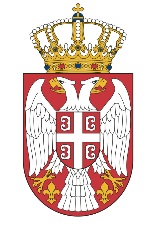 